FICHE SIGNALETIQUE D'ADHERENT A COMPLETER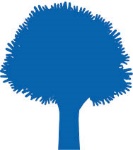 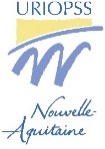 ET A RENVOYER AVEC LE BULLETIN D’ADHESION(une fiche par établissement)Merci de compléterAssociationEtablissementAdresseCode  postalVilleTéléphoneE-mail général Site webNombre d’établissementsCode SIRETCode NAFPrésident.e (Nom et Prénom)E-mail direct du/de la Président.eDirecteur.trice (Nom et Prénom)E-mail direct du/de la Directeur.triceComptable (Nom et Prénom)E-mail direct du ComptablePublic reçuActivitéAutres activitésNombre de bénéficiairesNombre de salarié.e.sEquivalent temps pleinConvention collective appliquéeAutorité de tarificationHabilitationAdhésion à syndicat employeur. Lequel :OPCONombre de bénévoles(Conseil d’Administration)